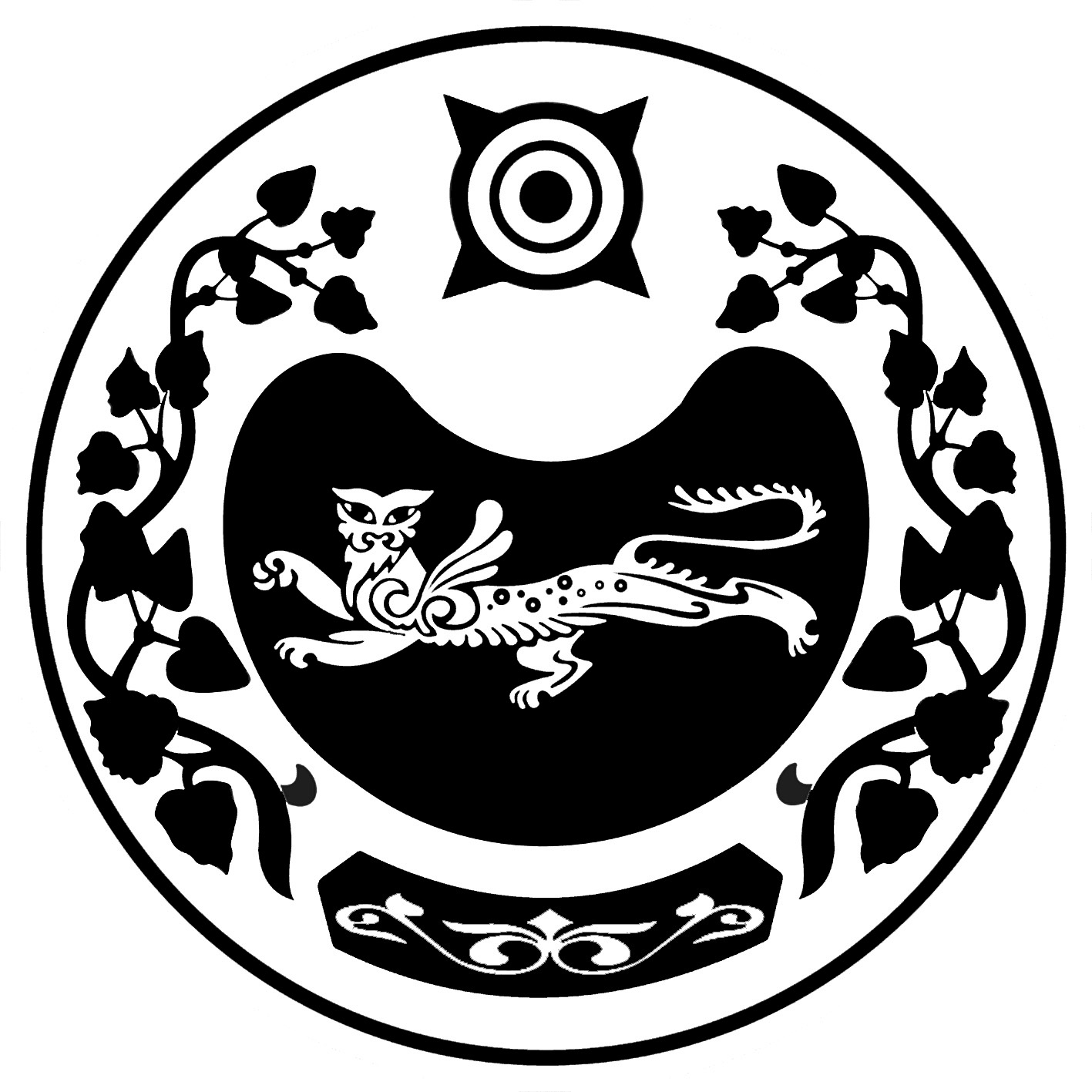 Р А С П О Р Я Ж Е Н И Еот  10.08.2021г.	                 							      № 44/1-раал СапоговОб организации работы по отбору кандидатов для формирования состава мобилизационного людского резерва Вооруженных сил РФ в 2021г.В целях реализации требований Федерального Закона от 30.12.2012г. № 288 Постановления Правительства РФ от 03.09.2015 № 933 «Об утверждении Положения о порядке пребывания граждан РФ в мобилизационном людском резерве, для формирования состава мобилизационного людского резерва Вооруженных сил РФ в 2021г. :1.Организовать работу по отбору кандидатов с состав мобилизационного людского резерва Вооруженных сил РФ на территории Сапоговского сельсовета.2.  Ответственность за выполнение данного распоряжения возложить на военно-учетного работника Сапоговского сельсовета Ткаченко Л.И.Глава Сапоговского сельсовета                                                         Е.М. ЛапинаРоссия ФедерациязыХакас РеспубликазыАFбан пилТipi аймааСапогов аалусТaF – пасТаа РОссийская Федерация              Республика ХакасияУсть – Абаканский районадминистрация        Сапоговского сельсовета